Tobias Barreto - SE, ____ / ____ / _______________________________________________Professor_________________________________________Coordenador do Curso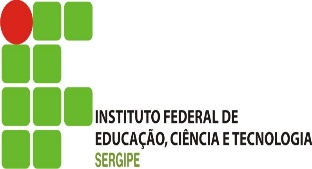 MINISTÉRIO DA EDUCAÇÃOINSTITUTO FEDERAL DE EDUCAÇÃO, CIÊNCIA E TECNOLOGIA DE SERGIPECAMPUS TOBIAS BARRETOCURSO TÉCNICO EM INFORMÁTICAPLANO DE ENSINOMINISTÉRIO DA EDUCAÇÃOINSTITUTO FEDERAL DE EDUCAÇÃO, CIÊNCIA E TECNOLOGIA DE SERGIPECAMPUS TOBIAS BARRETOCURSO TÉCNICO EM INFORMÁTICAPLANO DE ENSINOMINISTÉRIO DA EDUCAÇÃOINSTITUTO FEDERAL DE EDUCAÇÃO, CIÊNCIA E TECNOLOGIA DE SERGIPECAMPUS TOBIAS BARRETOCURSO TÉCNICO EM INFORMÁTICAPLANO DE ENSINOMINISTÉRIO DA EDUCAÇÃOINSTITUTO FEDERAL DE EDUCAÇÃO, CIÊNCIA E TECNOLOGIA DE SERGIPECAMPUS TOBIAS BARRETOCURSO TÉCNICO EM INFORMÁTICAPLANO DE ENSINO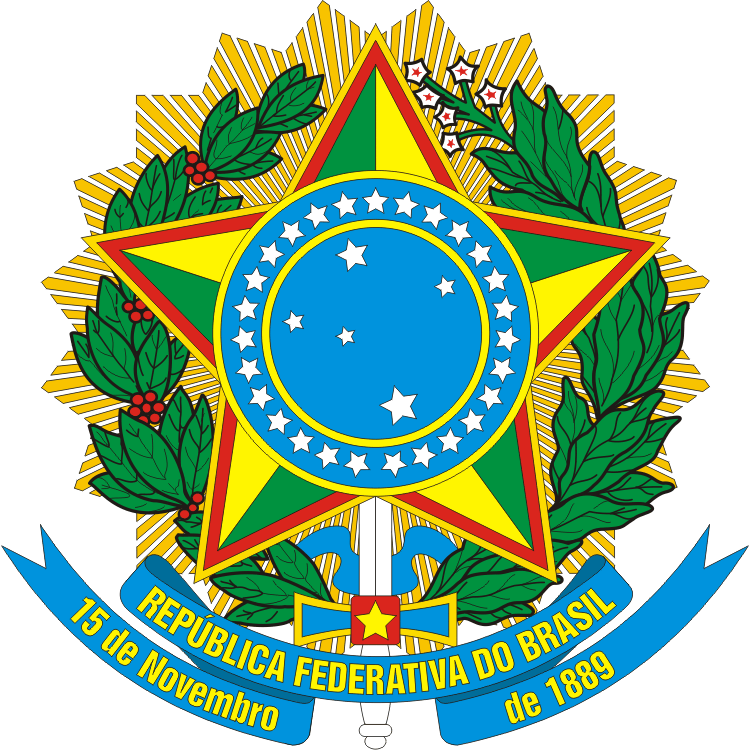 I. IDENTIFICAÇÃO DA DISCIPLINA:I. IDENTIFICAÇÃO DA DISCIPLINA:I. IDENTIFICAÇÃO DA DISCIPLINA:I. IDENTIFICAÇÃO DA DISCIPLINA:I. IDENTIFICAÇÃO DA DISCIPLINA:I. IDENTIFICAÇÃO DA DISCIPLINA:I. IDENTIFICAÇÃO DA DISCIPLINA:CÓDIGONOME DA DISCIPLINANOME DA DISCIPLINANO DE HORAS-AULA TEÓRICAS	PRÁTICASNO DE HORAS-AULA TEÓRICAS	PRÁTICASTOTAL DE HORAS-AULA SEMESTRAISTOTAL DE HORAS-AULA SEMESTRAISEditor de TextosEditor de Textos13274040II. PROFESSOR MINISTRANTEII. PROFESSOR MINISTRANTEII. PROFESSOR MINISTRANTEII. PROFESSOR MINISTRANTEII. PROFESSOR MINISTRANTEII. PROFESSOR MINISTRANTEII. PROFESSOR MINISTRANTEChristiano Lima SantosChristiano Lima SantosChristiano Lima SantosChristiano Lima SantosChristiano Lima SantosChristiano Lima SantosChristiano Lima SantosIII. EMENTAIII. EMENTAIII. EMENTAIII. EMENTAIII. EMENTAIII. EMENTAIII. EMENTAConceito de processadores de texto; Fontes, formatação e estilos; Configuração de páginas; Impressão de documentos; Imagens, tabelas e símbolos; Índices, notas de rodapé e comentários; Corretor ortográfico; Seções e colunas.Conceito de processadores de texto; Fontes, formatação e estilos; Configuração de páginas; Impressão de documentos; Imagens, tabelas e símbolos; Índices, notas de rodapé e comentários; Corretor ortográfico; Seções e colunas.Conceito de processadores de texto; Fontes, formatação e estilos; Configuração de páginas; Impressão de documentos; Imagens, tabelas e símbolos; Índices, notas de rodapé e comentários; Corretor ortográfico; Seções e colunas.Conceito de processadores de texto; Fontes, formatação e estilos; Configuração de páginas; Impressão de documentos; Imagens, tabelas e símbolos; Índices, notas de rodapé e comentários; Corretor ortográfico; Seções e colunas.Conceito de processadores de texto; Fontes, formatação e estilos; Configuração de páginas; Impressão de documentos; Imagens, tabelas e símbolos; Índices, notas de rodapé e comentários; Corretor ortográfico; Seções e colunas.Conceito de processadores de texto; Fontes, formatação e estilos; Configuração de páginas; Impressão de documentos; Imagens, tabelas e símbolos; Índices, notas de rodapé e comentários; Corretor ortográfico; Seções e colunas.Conceito de processadores de texto; Fontes, formatação e estilos; Configuração de páginas; Impressão de documentos; Imagens, tabelas e símbolos; Índices, notas de rodapé e comentários; Corretor ortográfico; Seções e colunas.IV. OBJETIVOSIV. OBJETIVOSIV. OBJETIVOSIV. OBJETIVOSIV. OBJETIVOSIV. OBJETIVOSIV. OBJETIVOSApresentar ao aluno conceitos em editores e processadores de textos;Capacitar o aluno quanto à elaboração de documentos textuais eletrônicos.Apresentar ao aluno conceitos em editores e processadores de textos;Capacitar o aluno quanto à elaboração de documentos textuais eletrônicos.Apresentar ao aluno conceitos em editores e processadores de textos;Capacitar o aluno quanto à elaboração de documentos textuais eletrônicos.Apresentar ao aluno conceitos em editores e processadores de textos;Capacitar o aluno quanto à elaboração de documentos textuais eletrônicos.Apresentar ao aluno conceitos em editores e processadores de textos;Capacitar o aluno quanto à elaboração de documentos textuais eletrônicos.Apresentar ao aluno conceitos em editores e processadores de textos;Capacitar o aluno quanto à elaboração de documentos textuais eletrônicos.Apresentar ao aluno conceitos em editores e processadores de textos;Capacitar o aluno quanto à elaboração de documentos textuais eletrônicos.V. METODOLOGIA DE ENSINO V. METODOLOGIA DE ENSINO V. METODOLOGIA DE ENSINO V. METODOLOGIA DE ENSINO V. METODOLOGIA DE ENSINO V. METODOLOGIA DE ENSINO V. METODOLOGIA DE ENSINO Serão adotadas aulas expositivas utilizando o quadro e apresentações com projetor multimídia, bem como a elaboração de um relatório ou livreto em editor de texto.Serão adotadas aulas expositivas utilizando o quadro e apresentações com projetor multimídia, bem como a elaboração de um relatório ou livreto em editor de texto.Serão adotadas aulas expositivas utilizando o quadro e apresentações com projetor multimídia, bem como a elaboração de um relatório ou livreto em editor de texto.Serão adotadas aulas expositivas utilizando o quadro e apresentações com projetor multimídia, bem como a elaboração de um relatório ou livreto em editor de texto.Serão adotadas aulas expositivas utilizando o quadro e apresentações com projetor multimídia, bem como a elaboração de um relatório ou livreto em editor de texto.Serão adotadas aulas expositivas utilizando o quadro e apresentações com projetor multimídia, bem como a elaboração de um relatório ou livreto em editor de texto.Serão adotadas aulas expositivas utilizando o quadro e apresentações com projetor multimídia, bem como a elaboração de um relatório ou livreto em editor de texto.VI. METODOLOGIA DE AVALIAÇÃOVI. METODOLOGIA DE AVALIAÇÃOVI. METODOLOGIA DE AVALIAÇÃOVI. METODOLOGIA DE AVALIAÇÃOVI. METODOLOGIA DE AVALIAÇÃOVI. METODOLOGIA DE AVALIAÇÃOVI. METODOLOGIA DE AVALIAÇÃOA avaliação do aluno será por meio de trabalho individual ou em dupla, sendo este a elaboração de um relatório ou livreto a partir dos conhecimentos aprendidos em sala de aula.Será adotada também a resolução de exercícios em sala de aula com o intuito de avaliar continuamente o desenvolvimento do aluno.A avaliação do aluno será por meio de trabalho individual ou em dupla, sendo este a elaboração de um relatório ou livreto a partir dos conhecimentos aprendidos em sala de aula.Será adotada também a resolução de exercícios em sala de aula com o intuito de avaliar continuamente o desenvolvimento do aluno.A avaliação do aluno será por meio de trabalho individual ou em dupla, sendo este a elaboração de um relatório ou livreto a partir dos conhecimentos aprendidos em sala de aula.Será adotada também a resolução de exercícios em sala de aula com o intuito de avaliar continuamente o desenvolvimento do aluno.A avaliação do aluno será por meio de trabalho individual ou em dupla, sendo este a elaboração de um relatório ou livreto a partir dos conhecimentos aprendidos em sala de aula.Será adotada também a resolução de exercícios em sala de aula com o intuito de avaliar continuamente o desenvolvimento do aluno.A avaliação do aluno será por meio de trabalho individual ou em dupla, sendo este a elaboração de um relatório ou livreto a partir dos conhecimentos aprendidos em sala de aula.Será adotada também a resolução de exercícios em sala de aula com o intuito de avaliar continuamente o desenvolvimento do aluno.A avaliação do aluno será por meio de trabalho individual ou em dupla, sendo este a elaboração de um relatório ou livreto a partir dos conhecimentos aprendidos em sala de aula.Será adotada também a resolução de exercícios em sala de aula com o intuito de avaliar continuamente o desenvolvimento do aluno.A avaliação do aluno será por meio de trabalho individual ou em dupla, sendo este a elaboração de um relatório ou livreto a partir dos conhecimentos aprendidos em sala de aula.Será adotada também a resolução de exercícios em sala de aula com o intuito de avaliar continuamente o desenvolvimento do aluno.VII. CONTEÚDOS PROGRAMÁTICOSVII. CONTEÚDOS PROGRAMÁTICOSVII. CONTEÚDOS PROGRAMÁTICOSVII. CONTEÚDOS PROGRAMÁTICOSVII. CONTEÚDOS PROGRAMÁTICOSVII. CONTEÚDOS PROGRAMÁTICOSVII. CONTEÚDOS PROGRAMÁTICOSAula 01 - Apresentação da disciplinaAula 02 - A interface gráfica do editor de textosAula 03 - Fontes e formataçãoAula 04 - Fontes e formatação (cont.)Aula 05 - Figuras e fórmulasAula 06 - Anotações e caracteres especiaisAula 07 - TabelasAula 08 - Marcadores e numeraçãoAula 09 - Notas de rodapé e colunasAula 10 - Cabeçalho e rodapéAula 11 - Contador de palavras e corretor ortográficoAula 12 - Configuração de páginas e impressãoAula 13 - Estilos e índicesAula 14 - Estilos e índices (cont.)Aula 15 - Estilos e índices (cont.)Aula 16 - Acompanhamento de projetosAula 17 - Acompanhamento de projetosAula 18 - Acompanhamento de projetosAula 19 - Acompanhamento de projetosAula 20 - Entrega dos projetosAula 01 - Apresentação da disciplinaAula 02 - A interface gráfica do editor de textosAula 03 - Fontes e formataçãoAula 04 - Fontes e formatação (cont.)Aula 05 - Figuras e fórmulasAula 06 - Anotações e caracteres especiaisAula 07 - TabelasAula 08 - Marcadores e numeraçãoAula 09 - Notas de rodapé e colunasAula 10 - Cabeçalho e rodapéAula 11 - Contador de palavras e corretor ortográficoAula 12 - Configuração de páginas e impressãoAula 13 - Estilos e índicesAula 14 - Estilos e índices (cont.)Aula 15 - Estilos e índices (cont.)Aula 16 - Acompanhamento de projetosAula 17 - Acompanhamento de projetosAula 18 - Acompanhamento de projetosAula 19 - Acompanhamento de projetosAula 20 - Entrega dos projetosAula 01 - Apresentação da disciplinaAula 02 - A interface gráfica do editor de textosAula 03 - Fontes e formataçãoAula 04 - Fontes e formatação (cont.)Aula 05 - Figuras e fórmulasAula 06 - Anotações e caracteres especiaisAula 07 - TabelasAula 08 - Marcadores e numeraçãoAula 09 - Notas de rodapé e colunasAula 10 - Cabeçalho e rodapéAula 11 - Contador de palavras e corretor ortográficoAula 12 - Configuração de páginas e impressãoAula 13 - Estilos e índicesAula 14 - Estilos e índices (cont.)Aula 15 - Estilos e índices (cont.)Aula 16 - Acompanhamento de projetosAula 17 - Acompanhamento de projetosAula 18 - Acompanhamento de projetosAula 19 - Acompanhamento de projetosAula 20 - Entrega dos projetosAula 01 - Apresentação da disciplinaAula 02 - A interface gráfica do editor de textosAula 03 - Fontes e formataçãoAula 04 - Fontes e formatação (cont.)Aula 05 - Figuras e fórmulasAula 06 - Anotações e caracteres especiaisAula 07 - TabelasAula 08 - Marcadores e numeraçãoAula 09 - Notas de rodapé e colunasAula 10 - Cabeçalho e rodapéAula 11 - Contador de palavras e corretor ortográficoAula 12 - Configuração de páginas e impressãoAula 13 - Estilos e índicesAula 14 - Estilos e índices (cont.)Aula 15 - Estilos e índices (cont.)Aula 16 - Acompanhamento de projetosAula 17 - Acompanhamento de projetosAula 18 - Acompanhamento de projetosAula 19 - Acompanhamento de projetosAula 20 - Entrega dos projetosAula 01 - Apresentação da disciplinaAula 02 - A interface gráfica do editor de textosAula 03 - Fontes e formataçãoAula 04 - Fontes e formatação (cont.)Aula 05 - Figuras e fórmulasAula 06 - Anotações e caracteres especiaisAula 07 - TabelasAula 08 - Marcadores e numeraçãoAula 09 - Notas de rodapé e colunasAula 10 - Cabeçalho e rodapéAula 11 - Contador de palavras e corretor ortográficoAula 12 - Configuração de páginas e impressãoAula 13 - Estilos e índicesAula 14 - Estilos e índices (cont.)Aula 15 - Estilos e índices (cont.)Aula 16 - Acompanhamento de projetosAula 17 - Acompanhamento de projetosAula 18 - Acompanhamento de projetosAula 19 - Acompanhamento de projetosAula 20 - Entrega dos projetosAula 01 - Apresentação da disciplinaAula 02 - A interface gráfica do editor de textosAula 03 - Fontes e formataçãoAula 04 - Fontes e formatação (cont.)Aula 05 - Figuras e fórmulasAula 06 - Anotações e caracteres especiaisAula 07 - TabelasAula 08 - Marcadores e numeraçãoAula 09 - Notas de rodapé e colunasAula 10 - Cabeçalho e rodapéAula 11 - Contador de palavras e corretor ortográficoAula 12 - Configuração de páginas e impressãoAula 13 - Estilos e índicesAula 14 - Estilos e índices (cont.)Aula 15 - Estilos e índices (cont.)Aula 16 - Acompanhamento de projetosAula 17 - Acompanhamento de projetosAula 18 - Acompanhamento de projetosAula 19 - Acompanhamento de projetosAula 20 - Entrega dos projetosAula 01 - Apresentação da disciplinaAula 02 - A interface gráfica do editor de textosAula 03 - Fontes e formataçãoAula 04 - Fontes e formatação (cont.)Aula 05 - Figuras e fórmulasAula 06 - Anotações e caracteres especiaisAula 07 - TabelasAula 08 - Marcadores e numeraçãoAula 09 - Notas de rodapé e colunasAula 10 - Cabeçalho e rodapéAula 11 - Contador de palavras e corretor ortográficoAula 12 - Configuração de páginas e impressãoAula 13 - Estilos e índicesAula 14 - Estilos e índices (cont.)Aula 15 - Estilos e índices (cont.)Aula 16 - Acompanhamento de projetosAula 17 - Acompanhamento de projetosAula 18 - Acompanhamento de projetosAula 19 - Acompanhamento de projetosAula 20 - Entrega dos projetosVIII. BIBLIOGRAFIA BÁSICAVIII. BIBLIOGRAFIA BÁSICAVIII. BIBLIOGRAFIA BÁSICAVIII. BIBLIOGRAFIA BÁSICAVIII. BIBLIOGRAFIA BÁSICAVIII. BIBLIOGRAFIA BÁSICAVIII. BIBLIOGRAFIA BÁSICAMANZANO, André Luiz N. G. Microsoft Office Word 2010 - Avançado - Coleção Estudo Dirigido. 1ª ed. São Paulo: Érica, 2012. ISBN 978-85-36504-32-2ROCHA, Tarcísio de. Word x Writer: Migrando Totalmente. 1ª ed. Ciência Moderna, 2007. ISBN 978-85-73935-93-6.MANZANO, André Luiz N. G. Microsoft Office Word 2010 - Avançado - Coleção Estudo Dirigido. 1ª ed. São Paulo: Érica, 2012. ISBN 978-85-36504-32-2ROCHA, Tarcísio de. Word x Writer: Migrando Totalmente. 1ª ed. Ciência Moderna, 2007. ISBN 978-85-73935-93-6.MANZANO, André Luiz N. G. Microsoft Office Word 2010 - Avançado - Coleção Estudo Dirigido. 1ª ed. São Paulo: Érica, 2012. ISBN 978-85-36504-32-2ROCHA, Tarcísio de. Word x Writer: Migrando Totalmente. 1ª ed. Ciência Moderna, 2007. ISBN 978-85-73935-93-6.MANZANO, André Luiz N. G. Microsoft Office Word 2010 - Avançado - Coleção Estudo Dirigido. 1ª ed. São Paulo: Érica, 2012. ISBN 978-85-36504-32-2ROCHA, Tarcísio de. Word x Writer: Migrando Totalmente. 1ª ed. Ciência Moderna, 2007. ISBN 978-85-73935-93-6.MANZANO, André Luiz N. G. Microsoft Office Word 2010 - Avançado - Coleção Estudo Dirigido. 1ª ed. São Paulo: Érica, 2012. ISBN 978-85-36504-32-2ROCHA, Tarcísio de. Word x Writer: Migrando Totalmente. 1ª ed. Ciência Moderna, 2007. ISBN 978-85-73935-93-6.MANZANO, André Luiz N. G. Microsoft Office Word 2010 - Avançado - Coleção Estudo Dirigido. 1ª ed. São Paulo: Érica, 2012. ISBN 978-85-36504-32-2ROCHA, Tarcísio de. Word x Writer: Migrando Totalmente. 1ª ed. Ciência Moderna, 2007. ISBN 978-85-73935-93-6.MANZANO, André Luiz N. G. Microsoft Office Word 2010 - Avançado - Coleção Estudo Dirigido. 1ª ed. São Paulo: Érica, 2012. ISBN 978-85-36504-32-2ROCHA, Tarcísio de. Word x Writer: Migrando Totalmente. 1ª ed. Ciência Moderna, 2007. ISBN 978-85-73935-93-6.IX. BIBLIOGRAFIA COMPLEMENTARIX. BIBLIOGRAFIA COMPLEMENTARIX. BIBLIOGRAFIA COMPLEMENTARIX. BIBLIOGRAFIA COMPLEMENTARIX. BIBLIOGRAFIA COMPLEMENTARIX. BIBLIOGRAFIA COMPLEMENTARIX. BIBLIOGRAFIA COMPLEMENTARANDRADE, Denise de Fátima. Word 2010 Avançado - Textos para estudantes e profissionais. 1ª ed. Viena, 2014. ISBN 978-85-37103-24-1.REIS, Wellington José dos. LibreOffice Writer 4.2 - Manipulando Textos com Liberdade e Precisão. 1ª ed. Viena, 2014. ISBN 978-85-37103-29-6.SEBBEN, Andressa; MARQUES, Antônio Carlos Henriques (Org.). Introdução à Informática: uma abordagem com LibreOffice. Chapecó: UFFS, 2012. ISBN 978-85-64905-02-3.ANDRADE, Denise de Fátima. Word 2010 Avançado - Textos para estudantes e profissionais. 1ª ed. Viena, 2014. ISBN 978-85-37103-24-1.REIS, Wellington José dos. LibreOffice Writer 4.2 - Manipulando Textos com Liberdade e Precisão. 1ª ed. Viena, 2014. ISBN 978-85-37103-29-6.SEBBEN, Andressa; MARQUES, Antônio Carlos Henriques (Org.). Introdução à Informática: uma abordagem com LibreOffice. Chapecó: UFFS, 2012. ISBN 978-85-64905-02-3.ANDRADE, Denise de Fátima. Word 2010 Avançado - Textos para estudantes e profissionais. 1ª ed. Viena, 2014. ISBN 978-85-37103-24-1.REIS, Wellington José dos. LibreOffice Writer 4.2 - Manipulando Textos com Liberdade e Precisão. 1ª ed. Viena, 2014. ISBN 978-85-37103-29-6.SEBBEN, Andressa; MARQUES, Antônio Carlos Henriques (Org.). Introdução à Informática: uma abordagem com LibreOffice. Chapecó: UFFS, 2012. ISBN 978-85-64905-02-3.ANDRADE, Denise de Fátima. Word 2010 Avançado - Textos para estudantes e profissionais. 1ª ed. Viena, 2014. ISBN 978-85-37103-24-1.REIS, Wellington José dos. LibreOffice Writer 4.2 - Manipulando Textos com Liberdade e Precisão. 1ª ed. Viena, 2014. ISBN 978-85-37103-29-6.SEBBEN, Andressa; MARQUES, Antônio Carlos Henriques (Org.). Introdução à Informática: uma abordagem com LibreOffice. Chapecó: UFFS, 2012. ISBN 978-85-64905-02-3.ANDRADE, Denise de Fátima. Word 2010 Avançado - Textos para estudantes e profissionais. 1ª ed. Viena, 2014. ISBN 978-85-37103-24-1.REIS, Wellington José dos. LibreOffice Writer 4.2 - Manipulando Textos com Liberdade e Precisão. 1ª ed. Viena, 2014. ISBN 978-85-37103-29-6.SEBBEN, Andressa; MARQUES, Antônio Carlos Henriques (Org.). Introdução à Informática: uma abordagem com LibreOffice. Chapecó: UFFS, 2012. ISBN 978-85-64905-02-3.ANDRADE, Denise de Fátima. Word 2010 Avançado - Textos para estudantes e profissionais. 1ª ed. Viena, 2014. ISBN 978-85-37103-24-1.REIS, Wellington José dos. LibreOffice Writer 4.2 - Manipulando Textos com Liberdade e Precisão. 1ª ed. Viena, 2014. ISBN 978-85-37103-29-6.SEBBEN, Andressa; MARQUES, Antônio Carlos Henriques (Org.). Introdução à Informática: uma abordagem com LibreOffice. Chapecó: UFFS, 2012. ISBN 978-85-64905-02-3.ANDRADE, Denise de Fátima. Word 2010 Avançado - Textos para estudantes e profissionais. 1ª ed. Viena, 2014. ISBN 978-85-37103-24-1.REIS, Wellington José dos. LibreOffice Writer 4.2 - Manipulando Textos com Liberdade e Precisão. 1ª ed. Viena, 2014. ISBN 978-85-37103-29-6.SEBBEN, Andressa; MARQUES, Antônio Carlos Henriques (Org.). Introdução à Informática: uma abordagem com LibreOffice. Chapecó: UFFS, 2012. ISBN 978-85-64905-02-3.